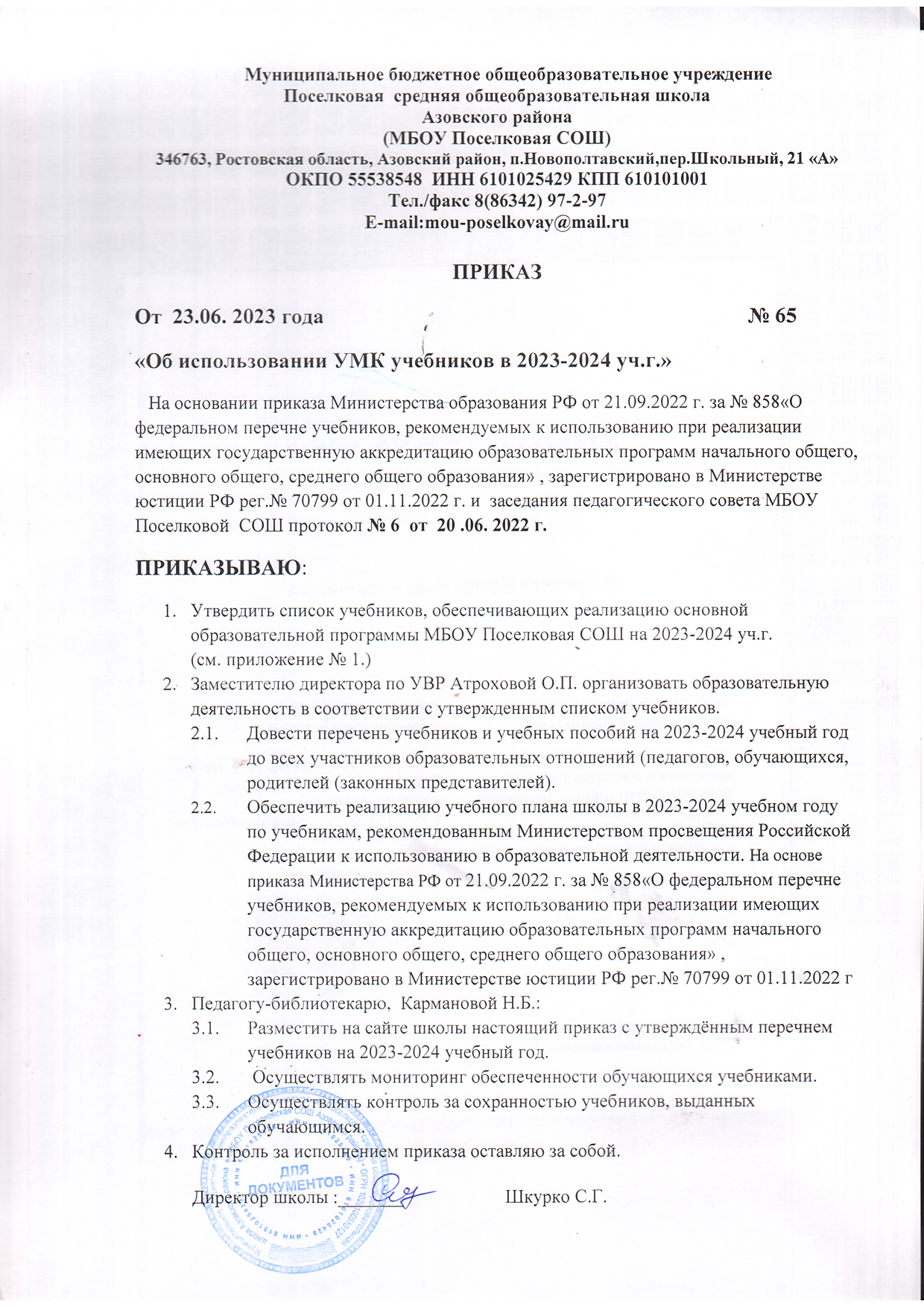 ПРИЛОЖЕНИЕ № 1к приказу № 65 от 23.06. 2023 года  5 класс  ОВЗ(для обучающихся с интеллектуальными нарушениями)6 класс. ОВЗ (для обучающихся с интеллектуальными нарушениями)7 класс          ОВЗ№ п/пАвторНаименованиеИздательствокласс год                издания 1 класс. ФГОС 3-е поколение1Горецкий В.Г.  Русская азбука.                 Просвещение120232КанакинаВ.П.                  Горецкий В.Г.Русский язык.                    Просвещение120233Климанова Л.Ф. Голованова М.В. Горецкий В.Г.  Литературное  чтение.Просвещение120234Моро М.И.   Бантова М.А.      Математика.                       Просвещение120235Плешаков А.А. Окружающий мирПросвещение120236Неменская Л.А.ИЗОПросвещение120237Матвеев А.П.Физическая культураПросвещение120238Лутцева З.А.Зуева Т.П.ТехнологияПросвещение120239Критская Е.Д.Сергеева Г.П.                 МузыкаПросвещение120232 класс. ФГОС  3-е поколение2 класс. ФГОС  3-е поколение2 класс. ФГОС  3-е поколение2 класс. ФГОС  3-е поколение2 класс. ФГОС  3-е поколение2 класс. ФГОС  3-е поколение10КанакинаВ.П.                Горецкий В.Г.Русский язык.                    Просвещение2202311Моро М.И.   Бантова М.А.    Математика.                      Просвещение2202312Плешаков А.А. Окружающий мир                       Просвещение2202313КлимановаЛ.Ф.   Голованова М.В.Литературное чтениеПросвещение2202314Ваулина Ю.Е., Дули Д. Поспелова М.Д.Английский язык             (серия Английский в фокусе)Просвещение2202315Неменский  Б.М.ИЗОПросвещение2202316Матвеев А.П.Физическая культураПросвещение2202317Лутцева З.А.Зуева Т.П.Технология202318 Критская Е.Д.Сергеева Г.П.                 МузыкаПросвещение220233 класс. ФГОС3 класс. ФГОС3 класс. ФГОС3 класс. ФГОС3 класс. ФГОС3 класс. ФГОС19Канакина В.П.             Горецкий В.Г.Русский язык.                    Просвещение3202220Александрова О.М.Русский родной языкУчебная литература3202021Моро М.И.       Математика.                       Просвещение3202222Плешаков А.А. Окружающий мир                      Просвещение3202223Климанова Л.Ф.   Голованова М.В.Литературное чтениеПросвещение3202224Ваулина Ю.Е, Дули Д. Поспелова М.Д.Английский язык             (серия Английский в фокусе)Просвещение3202125Неменский  Б.М.ИЗОПросвещение3201826Роговцева Н.И.ТехнологияПросвещение3201727Сергеева Г.П.                 Критская Е.Д.МузыкаПросвещение3 20184 класс ФГОС   4 класс ФГОС   4 класс ФГОС   4 класс ФГОС   4 класс ФГОС   4 класс ФГОС   28КанакинаВ.П.                 Горецкий В.Г.Русский язык.                    Просвещение4 202029Александрова О.М.Русский родной языкУчебная литература4202030Александрова О.М.Родная русская литератураУчебная литература4202131Моро М.И.       Математика.                       Просвещение4 202032Плешаков А.А. Окружающий мир                      Просвещение4 202033Климанова Л.Ф. Голованова М.В.Литературное чтениеПросвещение4202034Ваулина Ю.Е., Дули Д. Поспелова М.Д.Английский язык             (серия Английский в фокусе)Просвещение4 202035Неменский  Б.М.ИЗОПросвещение4201836Роговцева Н.И.ТехнологияПросвещение4201837 Критская Е.Д.Сергеева Г.П.                 МузыкаПросвещение4201838Васильева О. Ю., Кульберг А. С., Корытко О. В.Основы религиозных культур и светской этики. Основы православной культуры. 4 класс. В 2-х частях. Просвещение4 2023 5 класс  ФГОС  3-е поколение5 класс  ФГОС  3-е поколение5 класс  ФГОС  3-е поколение5 класс  ФГОС  3-е поколение5 класс  ФГОС  3-е поколение5 класс  ФГОС  3-е поколение39Ладыженская Т.А. Баранов М.Т.  Русский язык.   Просвещение5 202340Коровина В.Я.  Журавлев В.П.  Литература    ч.1, 2    Просвещение 5 202341Виленкин Н.Я. Жохов В.И.  Чесноков А.С.  МатематикаПросвещение 5202342Пасечник В.В. Биология(серия Линия жизни)Просвещение5-6 202343Алексеев А.И.  География                                     (Серия Полярная звезда)Просвещение 5-6202344Вигасин А.А.                         Годер Г.И.  Всеобщая история. История древнего мираПросвещение5  202345Ваулина Ю.Е.Дули ДПодоляко О.Е.    Английский язык         Английский язык             (серия Английский в фокусе)Просвещение5 202346 Глозман Е.С. Кожина О.А. Хотунцев Ю.Л.    Технология.                      Просвещение5 202347Матвеев А.П.  Физическая культураПросвещение5     202348Сергеева Г.П. Критская Е.Д.МузыкаПросвещение52020,202349Горяева Н.А.                   под ред. Неменского Б.М.ИЗОПросвещение5 2021,202350Виноградова Н.Ф. Власенко В.И.ОДНКНРВентана- Графа520196 класс  ФГОС  3-е поколение6 класс  ФГОС  3-е поколение6 класс  ФГОС  3-е поколение6 класс  ФГОС  3-е поколение6 класс  ФГОС  3-е поколение6 класс  ФГОС  3-е поколение51Ладыженская Т.А. Баранов М.Т.  Русский язык.       Просвещение6202352Ваулина Ю.Е. Дули ДПодоляко О.Е.         Английский языкПросвещение6 202353Коровина В.Я.  Журавлев В.П.  Литература       Просвещение 6 202354Виленкин Н.Я. Жохов В.И.  Чесноков А.С.  МатематикаПросвещение6 202355Агибалова Е.В.    Донской Г.М.История средних вековПросвещение6202356Арсентьев Н.М. Данилов А.А.  История РоссииПросвещение6 202357Глозман Е.С. Кожина О.А. Хотунцев Ю.Л.   Технология.                      Просвещение6 202358Боголюбов Л.Н. ОбществознаниеПросвещение 6 202359Сергеева Г.П. Критская Е.Д.МузыкаПросвещение6 2021,202360Неменская Л.А. (школа Неменского)Изобразительное искусствоПросвещение62018,202361Пасечник В.В.БиологияПросвещение6202362Хренников Б. О., Гололобов Н. В., Льняная Л. И., Маслов М. В./ под ред. С. Н. ЕгороваОБЖПросвещение6202363Матвеев А.П.  Физическая культураПросвещение6     20237 класс ФГОС7 класс ФГОС7 класс ФГОС7 класс ФГОС7 класс ФГОС7 класс ФГОС64Разумовская М.В.  Русский язык.       Просвещение7 202265Чертов  В.Ф.  Трубина Л.А.Литература    ч.1, 2    Просвещение 7 2019,202266Колягин Ю.М. Ткачёв М.В.Алгебра.Просвещение7    2019,202267Атанасян Л.С.ГеометрияПросвещение7-92022,202368Алексеев А.И. Николина В.В.География   (Полярная звезда)Просвещение7 202269Арсентьев Н.М. Данилов. А.А. История РоссииПросвещение7 202270Юдовская А.Я. Всеобщая историяПросвещение7 201871Боголюбов Л.Н.ОбществознаниеПросвещение7 201972Пасечник В.В. Каменский А.АБиология                                     (серия Линия жизни)Просвещение7 2019,202273Сергеева Г.П. Критская Е.Д.МузыкаПросвещение7 201874Казакевич В.М. Пичугина Г.В.    Технология.                      Вентана-Граф7 202175Ваулина Ю.Е.  Дули ДПодоляко О.Е.    Английский язык         Английский язык         Просвещение7 202376Перышкин И.М.  Иванов А.И.  ФизикаПросвещение7 202377А.С. Питерский              Г.Е. Гуров. (школа Неменского)Изобразительное искусствоПросвещение7 201878Босова Л.Л. Босова А.Ю.  ИнформатикаБином720238 класс  ФГОС8 класс  ФГОС8 класс  ФГОС8 класс  ФГОС8 класс  ФГОС8 класс  ФГОС77Разумовская М.В.  Русский язык.       Дрофа8 201878Чертов  В.Ф.  Трубина Л.А.Литература    ч.1, 2    Просвещение8 201979 Колягин Ю.М. Ткачева М.В.                   Алгебра.Просвещение8 201980Алексеев А.И. Николина В.В.География   (Полярная звезда)Просвещение8201981Юдовская А.Я.   Всеобщая  история Просвещение8 202082Арсентьев Н.М.История РоссииПросвещение8 2018,201983Виноградова Н.Ф.Смирнов А.Д.ОБЖПросвещение8-9 202184Боголюбов Л.Н.ОбществознаниеПросвещение8 201985Пасечник В.В. Каменский А.АБиология(серия Линия жизни)Просвещение8 201986Габрильян О.С. Остроумов И.Г.ХимияДрофа8 201987Сергеева Г.П.               Критская Е.Д.МузыкаПросвещение8 202088Казакевич В.М. Пичугина Г.В.    Технология.                     Вентана-Граф8-9 202189Быкова Н.И. Дули Поспелова М.Д.Английский язык             (серия Английский в фокусе)Просвещение8202190Перышкин  И.М.  Иванов А.И.  ФизикаПросвещение8202391Семакин И.Г.ИнформатикаБином8 2018,201992Лях В.И.Физическая культураПросвещение8-9 2017,201893Чумаченко В.В. А.П. Горяев  Основы финансовой грамотности.Просвещение8-9 20199 класс  ФГОС9 класс  ФГОС9 класс  ФГОС9 класс  ФГОС9 класс  ФГОС9 класс  ФГОС94Разумовская М.В.  Русский язык.       Дрофа9201895Чертов  В.Ф.  Трубина Л.А.Литература    ч.1, 2    Просвещение9 201996Колягин Ю.М. Ткачева М.В.                    МатематикаПросвещение9201997Алексеев А.И. Николина В.В.География   (Полярная звезда)Просвещение9 201998Арсентьев Н.М.История РоссииПросвещение9 201999Юдовская А.Я.   Всеобщая  история Просвещение92019100Боголюбов Л.Н.ОбществознаниеПросвещение9 2019101Пасечник В.В. Каменский А.АБиология(серия Линия жизни)Просвещение9 2019102Габрильян О.С. Остроумов И.Г.ХимияПросвещение 9 2019103Ваулина В.Е.Дули ДАнглийский язык         Просвещение9 2022104Пёрышкин А.ВФизикаДрофа9 2019105Семакин И.Г.Залогова Л.А.ИнформатикаПросвещение92022                                                                                                                                                                                                                                                                                                                                                                                                                                                                                                                                                                                                                                                                                                           10 класс ФГОС10 класс ФГОС10 класс ФГОС10 класс ФГОС10 класс ФГОС10 класс ФГОС106РыбченковаЛ.М Власенкова А.Н.Русский язык.  Просвещение10-11 2019,2020107Чертов  В.Ф.  Трубина Л.А. Литература      Просвещение102019,2020,2022108Колягин Ю.М. ТкачевАлгебра и начало математического анализаПросвещение10 2020109Бутузов В.Ф. . ГеометрияПросвещение10-11 2020110Гладких Ю.Н. Николина В.В. ГеографияПросвещение10 2020,2022111Мединский В.Р. Торкунов А.В.История России  1914-1945г.Просвещение10 2023112Мединский В.Р. Чубарьян А.О.Всеобщая история 1914-1945г.Просвещение102023113Ким С.В. Горский В.А. ОБЖ   Вентана-Графа10-112020114Боголюбов Л.Н. ОбществознаниеПросвещение10 2020115Пасечник В.В. Каменский А.А.БиологияПросвещение10 2020,2022116Габрильян О.С. Остроумов И.Г. Сладков С.А.ХимияПросвещение10 2020,2022117Афанасьева О.В. ДулиАнглийский язык         Просвещение102018118Генденштейн Л.Булатова А.А.  ФизикаБином10 2020,2022119Семакин И.Г. ИнформатикаПросвещение10 2020120Лях В.И.Физическая культураПросвещение10-11     2018121Симоненко В.Д. Очинин О.П.ТехнологияВентана-Графа10-11201811 класс ФГОС11 класс ФГОС11 класс ФГОС11 класс ФГОС11 класс ФГОС11 класс ФГОС122Чертов  В.Ф.  Трубина Л.А.Литература    ч.1, 2    Просвещение112020,2022123Колягин Ю.М.Алгебра и начало математического анализаПросвещение11 2020124Мединский В.Р. Торкунов А.В.История России  1945  - начало ХХI  века.Просвещение11 2023125Мединский В.Р. Чубарьян А.О.Всеобщая история  1945г.-- начало ХХI  века.Просвещение112023126Боголюбов Л.Н.ОбществознаниеПросвещение11 2020,2022127Пасечник В.В. Каменский А.АБиологияПросвещение11 2021,2022128Габрильян О.С. Остроумов И.Г. Сладков С.А.ХимияДрофа11 2021129Гладких Ю.Н. Николина В.В.ГеографияПросвещение11 2021,2022130Афанасьева О.В. ДулиАнглийский язык         Просвещение112019,2022131Генденштейн Л.Э.Булатова А.А.ФизикаБином11 2021,2022132Семакин И.Г.ИнформатикаПросвещение11 2020133Данилов А.А. Торкунов А.В. Хлевнюк О.В.История России.1946г-начало 21 века.Просвещение112022Учебники(VIII вид)Учебники(VIII вид)Учебники(VIII вид)ЧТЕНИЕ1Аксенова А.К.Букварь. Учебник для специальных (коррекционных) образовательных учреждений (VIII вид).Просвещение120172Ильина С. Ю.Чтение. 2 класс (для обучающихся с интеллектуальными нарушениями). Ч.1,2Просвещение220193Ильина С. Ю.Чтение. 3класс (для обучающихся с интеллектуальными нарушениями). Ч.1,2Просвещение320194Ильина С. Ю.Чтение. 4класс (для обучающихся с интеллектуальными нарушениями). Ч.1,2Просвещение42019Русский язык5Якубовская Э. В., Коршунова Я. В. Русский язык. 2 класс (для обучающихся с интеллектуальными нарушениями).  Ч.1,2Просвещение220196Якубовская Э. В., Коршунова Я. В. Русский язык. 3 класс (для обучающихся с интеллектуальными нарушениями).  Ч.1,2Просвещение320197Якубовская Э. В., Коршунова Я. В. Русский язык. 4 класс (для обучающихся с интеллектуальными нарушениями).  Ч.1,2Просвещение42019Речевая практика8Комарова С.В.Речевая практика 1 класс. (для школ, реализующих адаптированные общеобразовательные программы).Просвещение120219Комарова С.В.Речевая практика 2 класс. (для школ, реализующих адаптированные общеобразовательные программы).Просвещение2202110Комарова С.В.Речевая практика 3 класс. (для школ, реализующих адаптированные общеобразовательные программы).Просвещение3202111Комарова С.В.Речевая практика 4 класс. (для школ, реализующих адаптированные общеобразовательные программы).Просвещение42021МАТЕМАТИКА12АлышеваТ.В.Математика. 1класс. Учебник для специальных (коррекционных) образовательных учреждений (VIII вид)Просвещение1201913АлышеваТ.В.Математика. 2 класс (для обучающихся с интеллектуальными нарушениями).  Часть 1,2Просвещение2201914АлышеваТ.В.Математика. 3 класс (для обучающихся с интеллектуальными нарушениями).  Часть 1,2Просвещение3201915АлышеваТ.В.Математика. 4 класс (для обучающихся с интеллектуальными нарушениями).  Часть 1,2Просвещение42019Мир природы и человека.16Матвеева Н.Б., Ярочкина И.А.Мир и природа человека. Для специальных (коррекционных) учебных заведений VIII видаПросвещение1201717Матвеева Н.Б., Ярочкина И.А.Матвеева Н.Б., Ярочкина И.А., Попова М.А. и др.  Мир природы и человека. 2 класс (для обучающихся с интеллектуальными нарушениями).ч.1Просвещение2201918Матвеева Н.Б., Ярочкина И.А.Матвеева Н.Б., Ярочкина И.А., Попова М.А. и др.  Мир природы и человека. 3класс (для обучающихся с интеллектуальными нарушениями).ч.1Просвещение3201919Матвеева Н.Б., Ярочкина И.А.Матвеева Н.Б., Ярочкина И.А., Попова М.А. и др.  Мир природы и человека. 4 класс (для обучающихся с интеллектуальными нарушениями).ч.1Просвещение42019ИЗО20Рау М. Ю., Зыкова М. А.Изобразительное искусство. 1класс (для обучающихся с интеллектуальными нарушениями)Просвещение1202221Рау М. Ю., Зыкова М. А.Изобразительное искусство. 1класс (для обучающихся с интеллектуальными нарушениями)Просвещение2202222Рау М. Ю., Зыкова М. А.Изобразительное искусство. 2 класс (для обучающихся с интеллектуальными нарушениями)Просвещение2201923Рау М. Ю., Зыкова М. А.Изобразительное искусство. 3класс (для обучающихся с интеллектуальными нарушениями)Просвещение3201924Рау М. Ю., Зыкова М. А.Изобразительное искусство. 4 класс (для обучающихся с интеллектуальными нарушениями)Просвещение42019Технология25Кузнецова Л.А  Симукова Я. С.Технология. Ручной труд. 1 класс. Учебник для специальных (коррекционных)образовательных учреждений (VIII вид)Просвещение1201926Кузнецова Л.А  Симукова Я. С.Технология. Ручной труд. 2 класс (для обучающихся с интеллектуальными нарушениями)Просвещение2201927Кузнецова Л.А  Симукова Я. С.Технология. Ручной труд. 3 класс (для обучающихся с интеллектуальными нарушениями)Просвещение3201928Кузнецова Л.А  Симукова Я. С.Технология. Ручной труд. 4 класс (для обучающихся с интеллектуальными нарушениями)Просвещение4201929Якубовская Э.В. Галунчикова Н.Г.  Русский языкПросвещение202030Малышева З.Ф.ЧтениеПросвещение202031Перова М.Н.  Капустина  Г.М.   МатематикаПросвещение202032Лифанова Т.М.  Соломина Е.Н.  ПриродоведениеПросвещение202033Ковалева Е.А.Технология. Сельскохозяйственный трудПросвещение202034Музыка. 5 класс Евтушенко И.В., Чернышкова Е.В. Музыка : 5-й класс : учебник для общеобразовательных организаций, реализующих адаптированные основные общеобразовательные программы (для обучающихся с интеллектуальными нарушениями)Просвещение202335Изобразительное искусство. 5 класс. Рау М.Ю., Зыкова М.А. Изобразительное искусство. Учебник для общеобразовательных организаций, реализующих адаптированные основные общеобразовательные программы (для обучающихся с интеллектуальными нарушениями). 5 классПросвещение202336Основы социальной жизни. 5 класс Комарова С.В., Александрова Е.Л. Основы социальной жизни : 5-й класс : учебник для общеобразовательных организаций, реализующих адаптированные основные общеобразовательные программы (для обучающихся с интеллектуальными нарушениями)Просвещение202337Русский язык. 6 класс. Якубовская Э.В., Галунчикова Н.Г. Русский язык (для обучающихся с интеллектуальными нарушениями). 6 классПросвещение202338Чтение. 6 класс Ильина С.Ю., Головкина Т.М. Чтение : 6-й класс : учебник для общеобразовательных организаций, реализующих адаптированные основные общеобразовательные программыПросвещение202339Чтение. 6 класс. Учебник (для обучающихся с интеллектуальными нарушениями)Бгажнокова И.М., Погостина Е.С. Чтение (для обучающихся с интеллектуальными нарушениями). 6 классПросвещение202340Математика. 6 класс Алышева Т.В., Амосова Т.В., Мочалина М.А. Математика : 6-й класс : учебник для общеобразовательных организаций, реализующих адаптированные основные общеобразовательные программыПросвещение202341Основы социальной жизни. 6 класс Комарова С.В., Александрова Е.Л. Основы социальной жизни : 6-й класс : учебник для общеобразовательных организаций, реализующих адаптированные основные общеобразоватеьлные программы (для обучающихся с интеллектуальными нарушениями)Просвещение202342Мир истории. 6 класс Бгажнокова И.М., Смирнова Л.В. Мир истории (для обучающихся с интеллектуальными нарушениями). 6 классПросвещение202343Природоведение. 6 класс. Лифанова Т.М., Соломина Е.Н. Природоведение (для обучающихся с интеллектуальными нарушениями). 6 классПросвещение202344География. 6 класЛифанова Т.М., Соломина Е.Н. География (для обучающихся с интеллектуальными нарушениями). 6 классПросвещение202345Технология. Сельскохозяйственный труд. 6 класс. Ковалева Е.А. Технология. Сельскохозяйственный труд (для обучающихся с интеллектуальными нарушениями). 6 классПросвещение202346Русский язык. 7 кл.класс. Якубовская Э.В., Галунчикова Н.Г. Русский язык (для обучающихся с интеллектуальными нарушениями). 7 классПросвещение2020,202347Чтение. 7 класс. Учебник (Аксенова А.К. Чтение (для обучающихся с интеллектуальными нарушениями). 7 классПросвещение2020,202348Математика. 7 класс. Учебник (Алышева Т.В. Математика (для обучающихся с интеллектуальными нарушениями). 7 классПросвещение2020,202349История Отечества. 7 класс Бгажнокова И.М., Смирнова Л.В. История Отечества (для обучающихся с интеллектуальными нарушениями). 7 классПросвещение2020,202350Биология. Растения. Бактерии. Грибы. 7 классКлепинина З.А. Биология. Растения. Бактерии. Грибы (для обучающихся с интеллектуальными нарушениями). 7 классПросвещение2020,202351География. 7 класс. Учебник (для Лифанова Т.М., Соломина Е.Н. География (для обучающихся с интеллектуальными нарушениями). 7 классПросвещение2020,202352Технология. 7 кл.Ковалева Е.А. Технология. Сельскохозяйственный труд (для обучающихся с интеллектуальными нарушениями). 7 классПросвещение2023УЧЕБНИКИ для  ВНЕУРОЧНОЙ РАБОТЫУЧЕБНИКИ для  ВНЕУРОЧНОЙ РАБОТЫУЧЕБНИКИ для  ВНЕУРОЧНОЙ РАБОТЫУЧЕБНИКИ для  ВНЕУРОЧНОЙ РАБОТЫУЧЕБНИКИ для  ВНЕУРОЧНОЙ РАБОТЫУЧЕБНИКИ для  ВНЕУРОЧНОЙ РАБОТЫ1Прудникова Е.А Волкова Е.ИШахматы в школе Просвещение1-420192Чернышов П.А. Викерчук М.И.Шахматы в школе.Просвещение5-620213Чумаченко В.В. Горяев А.П.Основы финансовой грамотностиПросвещение8-92019.